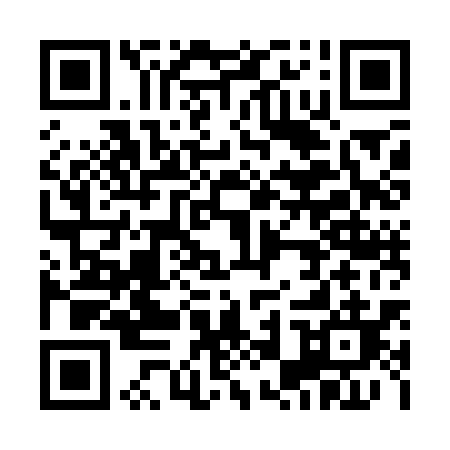 Ramadan times for Accotink Heights, Virginia, USAMon 11 Mar 2024 - Wed 10 Apr 2024High Latitude Method: Angle Based RulePrayer Calculation Method: Islamic Society of North AmericaAsar Calculation Method: ShafiPrayer times provided by https://www.salahtimes.comDateDayFajrSuhurSunriseDhuhrAsrIftarMaghribIsha11Mon6:136:137:251:194:387:127:128:2512Tue6:116:117:241:184:397:137:138:2613Wed6:096:097:221:184:397:147:148:2714Thu6:086:087:211:184:407:157:158:2915Fri6:066:067:191:184:407:167:168:3016Sat6:056:057:181:174:417:177:178:3117Sun6:036:037:161:174:417:187:188:3218Mon6:016:017:151:174:427:197:198:3319Tue6:006:007:131:164:427:207:208:3420Wed5:585:587:111:164:437:217:218:3521Thu5:575:577:101:164:437:227:228:3622Fri5:555:557:081:164:447:237:238:3723Sat5:535:537:071:154:447:247:248:3824Sun5:525:527:051:154:447:257:258:3925Mon5:505:507:041:154:457:267:268:4026Tue5:485:487:021:144:457:277:278:4127Wed5:465:467:001:144:467:287:288:4228Thu5:455:456:591:144:467:297:298:4329Fri5:435:436:571:134:467:307:308:4430Sat5:415:416:561:134:477:317:318:4631Sun5:405:406:541:134:477:327:328:471Mon5:385:386:531:134:477:337:338:482Tue5:365:366:511:124:487:347:348:493Wed5:355:356:501:124:487:357:358:504Thu5:335:336:481:124:487:367:368:515Fri5:315:316:471:114:497:377:378:526Sat5:295:296:451:114:497:387:388:537Sun5:285:286:431:114:497:397:398:558Mon5:265:266:421:114:507:407:408:569Tue5:245:246:401:104:507:417:418:5710Wed5:235:236:391:104:507:427:428:58